3/4 D Daily Schedule and InstructionsWeek 6 – Friday 20th AugustCircle timeReading Time: (15 minutes)Epic books or Literacy PlanetMaths - Counting:(15 minutes)Practise skip counting forwards by 3 from any given number, for example from 5, 8, 11……Website Link https://34dcpps.weebly.com/Seesaw PRESS this link to take you to seesawhttps://web.seesaw.me/remote-learning  press student login and type in your student code at the bottom.Web ExMeeting Time: 9:30 amMeeting Link: https://eduvic.webex.com/eduvic/j.php?MTID=m665cafbf598ae87a0a60da54bed77be4Meeting Number: 165 638 0405Password: swJRW3GSt28Activities completed in your work book must have a title and the date.Activities completed in your work book must have a title and the date.ReadingLearning Intention:  To identify the main idea of a text by using details from the text. Success Criteria: I can identify the main idea with supporting details. Activities: Today we are continuing to talk about Main Idea and Details. Remember the Main Idea is WHAT THE STORY IS ABOUT. The details support the main idea!We would like you to have a go on your own to see if you can come up with the main idea and supporting topics or details of the story Jungle Drums by Graeme Base. 1. Watch the story Jungle Drums by Graeme Base: https://www.youtube.com/watch?v=bWNArs24A_Q&t=80s 2. Click add to open your assignment3. Click drawing or label to complete the activity4. Click check to send to your teacherWritingLearning Intention: We are learning to structure a sentence correctly.Success Criteria: I can use a capital letter at the start of a new sentence.                              I can use a full stop at the end of a sentence.                              I can reread my sentences to check if it makes sense.Activity: Complete Seesaw task ‘Imagine you are an alien who has just landed on Earth’. Describe all the weird things you are seeing, smelling and touching.’Watch the video: How to write a sentence: https://www.youtube.com/watch?v=DuubQG3gFb8Remember to:-write at least 10 sentences about your topic.-use capital letters, full stops and write in complete sentences. -re-read and edit your writing before posting it on Seesaw.NumeracyLearning Intention: To Identify and describe slides and turns found in the natural and built environment.Success Criteria: I can recognise, describe and represent flips (reflections)  slides (translations) and turns (turn)  used in our environment.I can make and describe my own pattern and move shapes using reflection (flip) , rotations (turn)  and translation (slide).Tuning In - Discussion Slides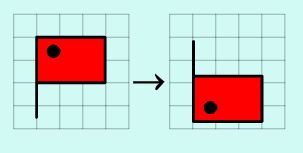 Reflect, Translate, Rotate, and Scalehttps://www.youtube.com/watch?v=gOLO6F7twS0https://www.youtube.com/watch?v=VvBqWeDVqbsPlay Gamehttps://www.sheppardsoftware.com/math/geometry/translate-shapes-game/BreakWellbeingLearning Intention: how strong emotions can sometimes be overwhelming, and how to find calm when these strong emotions take over.Success Criteria: When using the jar I can feel calm or good when certain emotions are extreme.Activities: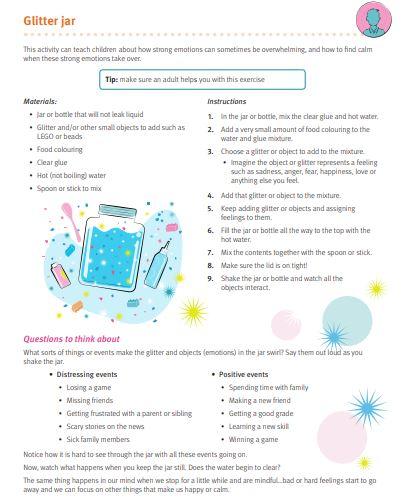 ****Please upload a photo of  your labeled finished Glitter Jar onto Seesaw.Specialists GridChoose 2 Specialist activities from the grid to be completed.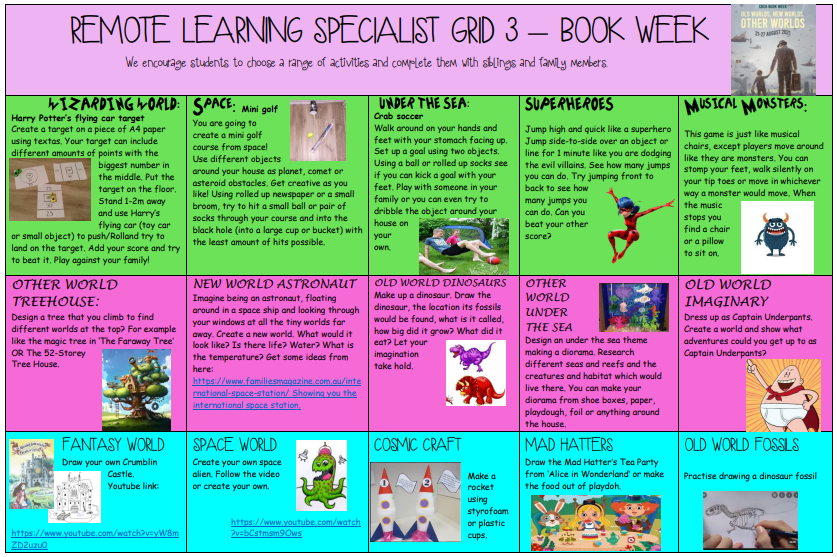 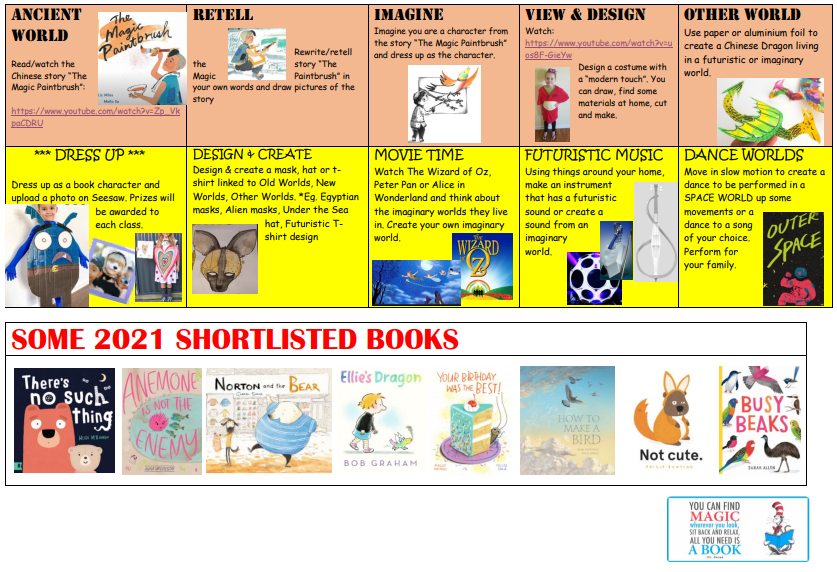 